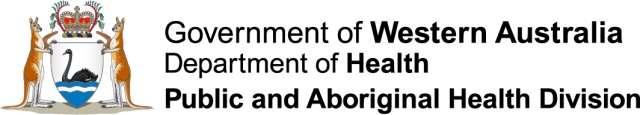 GesundheitsratgeberSo bleiben Sie gesund, wenn es heiß ist AlleTrinken Sie ausreichend FlüssigkeitHalten Sie sich bevorzugt im Haus auf, mit angeschaltetem Ventilator oder KlimaanlageWenn Sie das Haus zu verlassen müssen, tun Sie dies am frühen Morgen oder späten Abend, und bleiben sie im SchattenHelle und lockere Kleidung und draußen einen Hut tragenImmer reichlich Sonnenschutzcreme verwendenBei großer Hitze ausgiebigen Sport im Freien vermeidenSprühen Sie Gesicht und Körper mit einem Wassersprüher an um besser einzuschlafenNehmen Sie weiterhin Ihre regelmäßigen Medikamente, auch wenn Sie sich aufgrund der Hitze nicht wohl fühlenBabys und KleinkinderBabys und Kleinkinder müssen bei Hitze genau beobachtet werden, denn sie können sehr schnell gesundheitliche Probleme bekommenHitze in Autos kann gefährlich werden – lassen Sie niemals Babys, Kleinkinder oder Haustiere allein in einem Auto, auch nicht bei laufender KlimaanlageSchwangere Frauen oder stillende Mütter sollten mehr Flüssigkeit als üblich zu sich nehmenBei Hitze im Freien immer Schuhe anziehen – Babys und Kleinkindern können sich am Boden leicht die Füße verbrennenÄltere MenschenSehen Sie mindestens zweimal täglich nach älteren Menschen, besonders, wenn sie allein wohnenVergewissern Sie sich, dass ältere Menschen die Klimaanlage benutzen, wenn es heiß ist – vergewissern Sie sich, dass die Einstellung auf „Kühlen“ gestellt istIhr HausHalten Sie Vorhänge und Rollläden tagsüber geschlossen, um die Hitze auszusperrenÖffnen Sie nachts, wenn es nicht zu heiß ist, die Fenster, um kühle Luft einzulassenZu Hause sollten Sie so wenig Kleidung wie möglich tragen Bakterien können sich bei heißem Wetter auf Lebensmitteln sehr schnell vermehren und Krankheiten verursachen – bewahren Sie alle frischen Lebensmittel im Kühlschrank aufTiere können an heißen Tagen leiden und sogar sterben und sollten zur Sicherheit im Haus bleiben oder im Garten Schatten und genug Wasser habenSo finden Sie HilfeWenn Sie sich unwohl fühlen:Fragen Sie ihren Apotheker oder HausarztRufen Sie healthdirect Australia unter der Nummer 1800 022 222 anWenn Sie sich sehr unwohl fühlen, gehen Sie ins nächste Krankenhaus oder rufen Sie einen Krankenwagen unter der Nummer 000Inhalt erstellt durch SA Health, Government of South Australia.